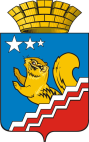 СВЕРДЛОВСКАЯ ОБЛАСТЬДУМА ВОЛЧАНСКОГО ГОРОДСКОГО ОКРУГАСЕДЬМОЙ СОЗЫВ Шестое заседание (очередное)РЕШЕНИЕ № 22г. Волчанск                                                                                                     от 31.05.2023 г.О ежегодном отчете главы Волчанского городского округа о его деятельности, деятельности администрации и иных подведомственных главе Волчанского городского округа органов местного самоуправления, в том числе о решении вопросов, поставленных Думой Волчанского городского округа за 2022 годЗаслушав отчёт главы Волчанского городского округа о достигнутых значениях показателей для оценки эффективности деятельности органов местного самоуправления Волчанского городского округа за 2022 год, в соответствии  с п.11.1 части 1 статьи 35 Федерального закона от 06 октября 2003 года № 131-ФЗ «Об общих принципах организации местного самоуправления в Российской Федерации», Уставом Волчанского городского округа, Положением о порядке подготовки и рассмотрения Думой Волчанского городского округа ежегодного отчета главы Волчанского городского округа о его деятельности, деятельности администрации и иных подведомственных главе Волчанского городского округа органов местного самоуправления, учитывая результаты работы деятельности администрации Волчанского городского округа и иных подведомственных главе Волчанского городского округа органов местного самоуправления за 2022 год,ДУМА ВОЛЧАНСКОГО ГОРОДСКОГО ОКРУГА РЕШИЛА:1. Отчет главы Волчанского городского округа о результатах его деятельности и деятельности органов местного самоуправления за 2022 год принять к сведению. 2. Признать деятельность главы Волчанского городского округа, деятельность администрации Волчанского городского округа и иных подведомственных главе Волчанского городского округа органов местного самоуправления за 2022 год, удовлетворительной.3. Опубликовать настоящее решение в информационном бюллетене «Муниципальный Вестник» и разместить на официальном сайте Думы Волчанского городского округа в сети Интернет http://duma-volchansk.ru.4. Контроль исполнения настоящего решения возложить на председателя Думы Волчанского городского округа Пермякова А.Ю. Председатель Думы Волчанскогогородского округа                                                                                       А.Ю. Пермяков                    Приложение                                                  к решению Думы Волчанского                                                                         городского округа от 31.05.2023 года № 22Доклад о достигнутых значениях показателей для оценки эффективности деятельности органов местного самоуправления Волчанского городского округа за 2022 год и их планируемых значениях на трехлетний периодРаздел I. Паспорт Волчанского городского округаВолчанский городской округ расположен в северной части  Свердловской области, в 450 км к северу от областного центра – г. Екатеринбурга, в долинах рек Большая Волчанка, Вагран.Территория Волчанского городского округа примыкает с севера – к Североуральскому городскому округу, северо-востока – к Серовскому городскому округу, востока – к городскому округу Краснотурьинск,   юга, запада – к городскому округу Карпинск.По территории города проходят железнодорожные (ст. Лесная Волчанка) и автомобильные трассы. Всхолмленная равнина, типичная для Зауралья и предгорно-увалистой полосы восточной стороны Северного Урала. Абсолютная отметка колеблется от 200 до 225 м, увеличиваясь в центре до 240 м, протяженность автомобильных дорог общего пользования с твердым покрытием составляет 108,2 км. По состоянию на 01 января 2023 года на территории округа расположены: поселок Вьюжный и город Волчанск. Общая площадь муниципального образования Волчанский городской округ составляет 47341,7 Га, из них 1,6 процентов - это сельскохозяйственные земли, 74,7 процентов - лесные угодья. Природные ресурсыПлощадь лесов Волчанского городского округа составляет 35,352 тыс. Га.В соответствии с лесорастительным районированием все леса Волчанского городского округа  относятся к Средне-Уральскому лесному району таежной лесорастительной зоны.Среди полезных ископаемых ведущее место занимают запасы минерально-строительного сырья: известняк, строительный камень, аргиллит. Наиболее велики запасы известняка, которые оцениваются в 18900 тысяч м³. Отработаны месторождения бурого угля. История добывающей отрасли насчитывает 115 лет.  В 2015 году предприятие по добыче угля открытым способом – Волчанский разрез прекратило свою деятельность в связи с истощением запасов.Структура органов местного самоуправления Волчанского городского округаОрганы местного самоуправления Волчанского городского округа:1) Дума городского округа;2) глава городского округа;3) администрация (исполнительно-распорядительный орган местного самоуправления) городского округа4) комитет по управлению имуществом городского округа;5) МОУО - Отдел образования Волчанского городского округа;6) контрольно-счетный орган городского округа.Во всех органах местного самоуправления в 2022 году работало 38 человек, в том числе – 25 человек муниципальных служащих.Представительным органом местного самоуправления является Дума Волчанского городского округа, возглавляет председатель – Пермяков Андрей Юрьевич, срок полномочий 5 лет, с сентября 2022 года.Глава Волчанского городского округа – Вервейн Александр Вячеславович, назначен на должность постановлением главы Волчанского городского округа от 02.12.2022 года № 498 «О вступлении в должность главы Волчанского городского округа» на основании Решения Волчанской городской Думы от 25 ноября 2022 года № 74 «Об избрании главы Волчанского городского округа». Структура администрации, утверждена решением Волчанской городской Думы от 27.12.2007 года № 70 «Об утверждении структуры администрации Волчанского городского округа» (в редакции Решений Волчанской городской Думы от 23.09.2010 года № 82, от 02.09.2011 года № 108, от 22.12.2011 года     № 163).Социально-экономическое положение Волчанского городского округаЧисленность постоянного населения Волчанского городского округа по оперативной статистической информации по состоянию на 01 января 2023 года составила 8587 человек.Анализ демографической ситуации за 2022 год по Волчанскому городскому округу показывает следующее:- естественная убыль населения составила - 77 человек (в 2021 году – 113 человек).- трудоспособное население составляет 4511 человек, моложе трудоспособного – 1725 человек, старше трудоспособного 2335 человек. По состоянию на 01 января 2023 года численность безработных граждан, состоящих на учете в Государственном казенном учреждении «Карпинский Центр занятости», составила 40 человек,  на 51 человек меньше, чем за аналогичный период прошлого года. На предприятиях Волчанского городского округа в 2022 году работало 1850 человек,  в том числе по видам деятельности:промышленное производство - 922 человека (2021 г. - 949 человек);торговля оптовая и розничная; ремонт автотранспортных средств и мотоциклов  - 72 человека (2021 г. - 63 человека);государственное управление и обеспечение военной безопасности; социальное обеспечение – 80 человек (2021 г. – 78 человек);образование – 370 человек (2021 г. - 380 человек);деятельность в области здравоохранения и социальных услуг – 253 человека (2021 г. – 257 человек).Объем инвестиций на душу населения – 3552 рубля, привлеченных на территорию округа за 2022 год (в 2021 году 1247 рублей). В число крупных и средних промышленных предприятий, действующих на территории  и имеющих определяющее значение для местной экономики, входят: - Волчанский механический завод – филиал АО «Научно-производственная корпорация «Уралвагонзавод» - обрабатывающее производство;- АО «Волчанское» - сельское хозяйство;- ООО «ЛСА Групп», ООО «Сосьва-ЛЕС», ООО «Хенан-Русь Бумажно- деревообрабатывающая промышленность» - лесное хозяйство;- ИП Шаманаева (ООО «Спецрегион») - легкая промышленность.Уровень экономического развития, в том числе, объем отгруженных товаров собственного производства по полному кругу организаций в 2022 году на душу населения 73,6 тыс. руб. (в 2021 году 92,4 тыс. руб.). Раздел II. Экономическое развитиеЧисло субъектов малого и среднего предпринимательства в расчете на 10 тысяч человек 146,6 единиц. Доля среднесписочной численности работников (без внешних совместителей) малых и средних предприятий в среднесписочной численности работников (без внешних совместителей) всех предприятий и организаций 7,8 процентов (в 2021 году – 8,4 процента).Объем инвестиций в основной капитал составил 383,478 млн. рублей, увеличение к уровню 2021 года на 45,8 процентов (2021 год – 263,055 млн. руб.).Из общего объема инвестиций в основной капитал средства бюджетов разных уровней составляют 352,739 млн. рублей или 92%.Инвестиции в отчетном году были направлены:- строительство многоквартирного жилого дома в южной части города в целях переселения из ветхого и аварийного жилого фонда: по ул. М. Окружная, 98 — 31 квартира (48,7%);- приобретение транспортных средств (19,7%);- приобретение компьютерного и коммуникационного оборудования (2,1%);- прочие машины и оборудование, включая хозяйственный инвентарь и другие объекты (20,8%).Развитие агропромышленного комплекса является одним из приоритетов развития Волчанского городского округа. АО «Волчанское» ведет реализацию произведённой сельскохозяйственной продукции, социальное развитие поселка Вьюжный. Объем выпуска сельскохозяйственной продукции АО «Волчанское» за  2022 год составил 73,9 млн. руб. (87 % к уровню прошлого года). Численность работников сельского хозяйства составляет 71 человек, среднемесячная заработная плата 39654,9 руб. (109 %). Поголовье крупного рогатого скота составило 603 головы (110 % к прошлому году), в том числе коров – 290. Произведено 2391,3 тонны молока (91 %). Надой на одну корову составил 8246 кг (91 %).Произведено мяса крупного рогатого скота в живом весе за 2022 год  55,85 тонн (85 % к аналогичному периоду прошлого года).Доля протяженности автомобильных дорог общего пользования местного значения, не отвечающих нормативным требованиям, в общей протяженности автомобильных дорог общего пользования местного значения уменьшается уже на протяжении нескольких лет. В 2016 году данный показатель был на отметке в 22,56 %, в 2017 году равен 18,05 %, в 2018 – 16,61 %, в 2019 году – 12,3 %, в 2020 году – 11,59 %, 2021 год – 11,28 %, в 2022 году – 10%. Протяженность дорог, не отвечающих нормативным требованиям – 10,8 километров. В 2022 году выполнены работы по ремонту автомобильных дорог на следующих территориях:- ул. Краснотурьинская (0,638 км);- ул. Талицкая — асфальтирование дорог в частном секторе (0,8 км);- ул. Карпинского (0,886 км);- ремонт грунтовой дороги к СТ «Радуга» и СТ «Транспортник» (0,86 км).Завершен двухгодичный проект «Капитальный ремонт автомобильной дороги по ул. Почтовая на территории ВГО» (автомобильная дорога частного сектора с выездом на садовые товарищества северной части города протяженностью - 1,330 км).Соответствие нормативным требованиям означает не только состояние покрытия, но и соответствие  геометрических параметров, как-то ширина полос, обустройство дороги, наличие тротуаров, инженерных сооружений, ливневой канализации, наружного освещения и т.п.В последние годы наметилась устойчивая тенденция к  снижению этого показателя, главным образом, по причине последовательных целенаправленных действий по реализации мероприятий муниципальной программы «Развитие и обеспечение сохранности сети автомобильных дорог на территории Волчанского городского округа на 2019-2024 годы». В частности, своевременное ежегодное плановое проведение текущего ремонта и содержания автомобильных дорог, включая комплекс мер по обеспечению безопасности дорожного движения, разработка проектов капитального ремонта автомобильных дорог. Одним из важнейших показателей социально-экономического  развития Волчанского городского округа является величина среднемесячной начисленной заработной платы работников  крупных и средних предприятий, а также бюджетной сферы.По данным Федеральной Службы государственной статистики по Свердловской области и Курганской области в 2022 году величина данного показателя по крупным и средним предприятиям составила 39495,9 рублей,      т. е. выросла на  3534 рубля или на 9,8 процентов по сравнению с уровнем 2021 года.  В 2023 - 2025 годах  планируется сохранение роста заработной платы.Раздел III. Дошкольное образование В двух дошкольных образовательных учреждениях получают дошкольное образование 448 человек (в 2021 году списочный состав – 450 человек). Доля детей в возрасте от одного года до шести лет, получающих дошкольную образовательную услугу по их содержанию в муниципальных образовательных учреждениях, в общей численности детей в возрасте от одного года до шести лет составляет 78%. (в 2021 году – 72,5).Достигнутый в 2022 году уровень заработной платы  педагогических работников соответствует утвержденному плану мероприятий («дорожной карте») по реализации Указов Президента Российской Федерации от 07.05.2012 г. № 597 «О мероприятиях по реализации государственной политики». Среднесписочная численность работников (без внешних совместителей) на конец отчетного периода составила  146,3 человек, в том числе основных педагогических работников 51 человек (35%).Средняя заработная плата работников на конец отчетного периода составила 28530,20  рублей, динамика роста к 2021 году – 112,0 %.Очередь детей в возрасте 3-7 лет на получение мест в дошкольных образовательных учреждениях на 01.01.2023 года отсутствует. Очередь детей на получение мест в дошкольных образовательных учреждениях в возрасте от 1 до 6 лет составила  на 01.01.2023 года - 60 человек, уменьшилась к уровню прошлого года на 32 человека. Из 60 человек, стоящих в электронной очереди, из них нуждающихся в получении места в ДОУ – 2 человека. Также усугубило ситуацию закрытие дошкольного учреждения по адресу Волчанская, 39 на капитальный ремонт (количество мест – 105). Общее количество мест в дошкольных учреждениях – 629.Дошкольные учреждения за счет средств областного бюджета, предусмотренных на  учебные цели в сумме 678 тыс. рублей обучили по дополнительным профессиональным программам  28 педагогов, приобрели камеру, программное обеспечение, МФУ, игрушки, интерактивную панель.В соответствии с постановлением главы Волчанского городского округа от 30.12.2014 года № 1141 «О льготах по оплате за присмотр и уход за детьми в муниципальных дошкольных образовательных учреждениях Волчанского городского округа» осуществляется предоставление льгот по  родительской плате в следующих размерах:- 100 процентов на детей дошкольного возраста с ограниченными возможностями здоровья (детей-инвалидов);- 100 процентов на детей-сирот и детей, оставшихся без попечения родителей;-  100 процентов на детей с туберкулезной интоксикацией;- 30 процентов на детей из многодетных семьей, имеющих троих и более несовершеннолетних детей.В отчетном периоде на предоставление льгот по родительской плате направлено 1337,9 тыс. рублей из средств местного бюджета. Общее количество воспитанников, которым предоставляются льготы, на конец отчетного периода составляет 170  человек, из них дети-инвалиды - 9 человек, дети-сироты – 2 человека, дети из многодетных семей – 157 человек, дети мобилизованных участников в СВО – 2 человека.В целях завершения ремонта здания МАДОУ Д/С № 4 и благоустройства территории по ул. Волчанская, д. 39 в 2022 году направлены средства местного бюджета в сумме 43 911,4 тыс. руб.  ,На приобретение мебели для помещений МАДОУ ДС № 4 по адресу ул. Волчанская, 39 направлены средства местного бюджета в сумме 283,9 тыс. рублей. Из резервного фонда администрации Волчанского городского округа выделено 27,9 тыс. рублей на приобретение холодильника в здании МАДОУ ДС № 1 по адресу: ул. Кольцевая, д. 36.На устранение предписаний надзорных органов направлено 65,22 тыс. руб. на приобретение линолеума, порожек и кабеля.На благоустройство территории МАДОУ ДС № 1 по ул. Карпинского, д. 11 направлены средства местного бюджета в сумме 895,59 тыс. руб. Приобретен кирпич, цемент и частично произведено устройство ограждения. Раздел IV. Общее и дополнительное образованиеВ двух общеобразовательных учреждениях на конец отчетного периода обучается 1091 человек. Среднесписочная численность работников (без внешних совместителей) за отчетный период составила 166,5 человек, в том числе основных педагогических работников 78,5 человек (47,1%). Средняя заработная плата работников составила 35768,50 руб., динамика роста к 2021 году – 108,4%. Средняя заработная плата учителей составила 44983,68 руб., рост по отношению к 2021 году составил 105,1%.В рамках федерального проекта на базе МАОУ СОШ № 26 был создан центр образования естественно-научной и технологической направленностей «Точка роста»  с целью совершенствования условий для повышения качества образования, расширения возможностей обучающихся в освоении учебных предметов естественно-научной и технологической направленностей, дополнительных общеобразовательных программ естественно-научной и технической направленностей, а также для практического освоения содержания учебного материала по учебным предметам «Физика», «Химия», «Биология». Приобретены средства обучения и воспитания, учебная мебель, помещения, предусмотренные для размещения центра, приведены в соответствие с рекомендациями по дизайн-решению и зонированию центров в Свердловской области. Общие расходы составили – 3 000,00 тыс. рублей. Учебные расходы, обеспечивающие учебный процесс в общеобразовательных учреждениях, за счет средств областного бюджета составили 3 682,00 тыс. рублей, в том числе приобретены: бланки аттестатов и приложений, программное обеспечение, приобретены учебники – 4001 шт., электронные учебники -117 шт., шкафы – 2 шт., ежемесячно оплачивается интернет, приобретены канцелярские товары, моноблоков- 12 шт., проектор мультимедийный, МФУ, акустическая система фотоаппарат, микрофон. Прошли обучение 55 педагогических работников по дополнительным профессиональным программам (курсы повышения квалификации). За счет средств федерального и областного бюджета организовано питание учащихся. В соответствии с постановлением главы Волчанского городского округа от 12.09.2014 года № 740 «Об организации питания учащихся в муниципальных общеобразовательных учреждениях Волчанского городского округа» (с изменениями от 17.08.2022 года № 307) организовано бесплатное питание учащихся:- 1-4 классов исходя из стоимости питания 104,97 рублей  в учебный день;- 5-11 классов, из числа детей-сирот, детей оставшихся без попечения родителей,  детей из семей, имеющих среднедушевой доход ниже величины прожиточного минимума, установленного в Свердловской области, детей из многодетных семей, исходя из стоимости питания  120,04 рубля в учебный день (завтрак или обед);- в специальных (коррекционных) классах для учащихся с ограниченными возможностями здоровья и детей инвалидов:- 1-4  классов – 179,95 рублей в учебный день (два раза в день);- 5-11 классов – 205,78 рублей  в учебный день (два раза в день).Также осуществляется выплата денежной компенсации родителям (законным представителям) обучающихся с ограниченными возможностями здоровья, в том числе детей-инвалидов, в муниципальных общеобразовательных учреждениях, осваивающих основные общеобразовательные программы на дому в размере 127,60 рублей за один учебный день обучения.За отчетный период направлено на приобретение продуктов питания для учащихся и компенсацию обеспечения бесплатным питанием отдельных категорий обучающихся, осваивающих образовательные программы с применением дистанционных образовательных технологий -  10 246,82 тыс. рублей из федерального и областного бюджета. Охват учащихся питанием составил 98%.В рамках подготовки образовательных учреждений к новому 2022-2023 учебному году из областного и местного бюджетов выделено средства  на создание в муниципальных общеобразовательных организациях условий для организации горячего питания обучающихся в сумме 2 005,8 тыс. рублей. Средства направлены на приобретение оборудования для пищеблоков школ в количестве 87 ед.: подтоварник– 4 щт., морозильная камера Бирюса -1 шт., холодильник "POZIS RK-149"-2 шт., табуретка нержавейка-12 шт., производственный стол нержавейка-2 шт., полка сплошная – 4 шт., машина резательная - 1 шт., раковина для мытья рук, нержавейка - 3 шт., моечная ванна-3 шт., весы порционные - 3 шт., овоскоп - 4 шт., стол кондитерский нержавейка - 1 шт., противень нержавейка - 11 шт., хлеборезка -1 шт., шкаф для хранения хлеба нержавейка– 1 шт., котел пищеварочный электрический -1 шт., ванна для гарниров-3 шт., холодильник бытовой POZIS-Свияга - 1 шт., машина посудомоечная - 2 шт., стеллаж для кухонной посуды - 1 шт., Мясорубка - 2 шт., стол производственный -12 шт., холодильник DEXP - 1 шт., холодильник с морозильником Бирюса -2 шт., картофелечистка -1 шт., весы электронные порционные -7 шт., шкаф для посуды нержавейка - 2 шт., морозильный ларь DEXP– 1 шт.За счет средств местного бюджета  проведены ремонтные работы помещения первого этажа здания МАОУ СОШ № 26 по улице Карпинского д.12 в сумме 690,91 тыс. руб., а также благоустройство территории МАОУ СОШ № 26 по улице Карпинского д.12 в сумме 553,21 тыс. руб. На устранение предписаний надзорных органов направлено 278, 53 тыс.  руб. Приобретена посуда в школьную столовую МАОУ СОШ № 26.Средства местного бюджета в сумме 4000 тыс. руб. направлены на разработку проектно-сметной документации на капитальный ремонт здания школы МАОУ СОШ № 23 расположенному по адресу: г. Волчанск, ул. Мичурина, д. 9,  и 195,6 тыс. руб. на проведение государственной экспертизы проектной документации в объеме сметной стоимости и капитальный ремонт здания.За счет средств федерального бюджета производится выплата ежемесячного денежного вознаграждения за классное руководство педагогическим работникам (51 чел.) муниципальных образовательных организаций, реализующих образовательные программы начального общего, основного общего и среднего общего образования, в том числе адаптированные основные общеобразовательные программы. За отчетный период исполнение составило 4509,9 тыс. рублей.В городе функционирует три учреждения дополнительного образования детей. Количество учащихся  на конец отчетного периода составляет – 810 человек, в том числе: МБОУ ДО Волчанская детская музыкальная школа – 103 человек, МАОУ ДО ДЮСШ – 408 человек, МАОУ ДО Дом детского творчества – 299 человек.Среднесписочная численность работников на конец отчетного периода составила 50,3 человека, в том числе основных педагогических работников – 19,3 человека (38,4%). Средняя заработная плата работников списочного состава в системе дополнительного образования на конец отчетного периода составила – 30014,52 рублей, рост к 2021 году составил 103,0%На устройство ограждения МАОУ ДО ДЮСШ выделены средства из местного бюджета в сумме 580,0 тыс. рублей.На приобретение спортивного оборудования и инвентаря МАОУ ДО ДЮСШ освоено 1 884,9 тыс. руб.На капитальный ремонт кровли МАОУ ДО ДДТ выделено 3 249,7 тыс. руб.В целях укрепления материально-технической базы в МАОУ ДО ДДТ выделено 203,4 тыс. руб.Из резервного фонда администрации Волчанского городского округа выделены средства местного бюджета в сумме составили 146,1 тыс. рублей на организацию поездок хореографического коллектива «Контрасты» на VII региональный фестиваль-конкурс хореографического искусства «Ритмы жизни» и XI Открытого конкурса хореографического искусства «Танцевальная весна – 2022».Оздоровление и занятость детейВ целях организации и обеспечении отдыха, оздоровления и занятости детей и подростков утверждено постановление главы от 17.01.2022 года № 11 «О мерах по организации и обеспечению отдыха, оздоровления и занятости детей и подростков Волчанского городского округа в 2022 году». Разработан План мероприятий по обеспечению отдыха, оздоровления и занятости детей и подростков в 2022 году, утвержден Порядок организации отдыха и оздоровления детей в Волчанском городском округе. Заключено два Соглашения с Министерством образования и молодежной политики Свердловской области о предоставлении и использовании субсидий их областного бюджета Свердловской области местному бюджету на оздоровление детей в каникулярное и учебное время в сумме 4238,5 тыс. рублей (3871,1 + 367,4).  Плановый охват детей отдыхом и оздоровлением рассчитан на 80% от количества детей в городском округе от 6,5 до 18 лет – не менее 915 человек. В каникулярное время оздоровлено и охвачено отдыхом 923 подростка, из них санаторно-курортным оздоровлением – 50 человек, в том числе в рамках проекта «Поезд здоровья» 10 человек, а загородных лагерях Краснотурьинска и Североуральска – 99 человек, в лагерях дневного пребывания при школах – 264 человека, другими формами отдыха охвачено 510 подростков, в том числе 200 человек организованы для получения краткосрочных образовательных программ дополнительного образования.Для организации отдыха детей в учебное время были направлены средства областного бюджета в сумме 346,4 тыс. рублей на приобретение путевок в количестве 11 штук в санаторно-курортный лагерь «Солнышко». В летний период  МАУК «КДЦ» организованы временной занятостью несовершеннолетние граждане в возрасте от 14 до 18 лет, созданы трудовые отряды по благоустройству города. За летний период трудоустроено 92 подростка, в том числе:- состоящие на учете в органах по делам несовершеннолетних – 4 человека;- состоящие на учете в комиссии по делам несовершеннолетних и защите их прав – 4 человека;- из малообеспеченных семей и семей группы риска – 30 человек;Расходы на оплату труда составили 199,9 тыс. рублей.Поддержка одаренных и талантливых детейВ соответствии с Положением о присуждении грантов главы Волчанского городского округа, утвержденным постановлением главы Волчанского городского округа от 16.09.2015 года № 672 «О присуждении грантов главы Волчанского городского округа для поддержки одаренных детей» грантом главы в 2022 году удостоены учащиеся в следующих номинациях:1. «За высокие достижения в учебе» Смирнова Тамара, учащаяся 10 класса школы № 23;2. «За высокую социальную активность» Первушин Иван, учащийся 10 класса школы № 23;3. «За высокие достижения в спорте» Сорокин Матвей, обучающийся отделения «Лыжные гонки» спортивной школы, тренер преподаватель Зыбин Валерий Викторович;4. «За высокие достижения в творческой деятельности» Вайберт Анна, учащаяся дополнительной предпрофессиональной образовательной программы «Фортепиано» музыкальной школы, преподаватель Фабер Татьяна Сергеевна и Герлейн Елена Иосифовна. Общие расходы местного бюджета на выплату грантов составили 46,0 тыс. рублей.Стимулирование педагогических работников и ветеранов педагогического трудаВ соответствии с Положением о звании и памятном знаке, утвержденном постановлением главы Волчанского городского округа от  19.08.2010 года     № 565  «Об учреждении звания «Почетный работник образования Волчанского городского округа» и памятного знака «Почетный работник образования Волчанского городского округа» за отчетный период расходы по выплатам почетным педагогическим работникам составили 137,4 тыс. руб., общее количество работников, получающих выплаты составляет – 19 человек.14 ветеранов педагогического труда были удостоены звания «За заслуги перед городом».Раздел V.  КультураКультуру в Волчанском городском округе представляет  Муниципальное автономное  учреждение культуры «Культурно – досуговый центр» Волчанского городского округа (МАУК «КДЦ» ВГО):Учреждение  объединяет структурные подразделения: Дом культуры, Библиотечно – музейный центр. Структурные подразделения  не являются юридическими лицами.В состав структурного подразделения Дом культуры входят:Дом культуры, располагающийся по адресу:  624940,  Свердловская область, город Волчанск, ул. Уральского Комсомола, 4;Клубное формирование по туризму «Поиск», располагающийся по адресу:  624941, Свердловская область, город Волчанск, пр. Комсомольский, 6;Клуб поселка «Вьюжный», располагающийся по адресу:  624941, Свердловская область, поселок Вьюжный, ул. Западная, 1.Дом культуры обслуживает реконструированный парк отдыха в южной части города.В состав структурного подразделения Библиотечно – музейный центр входят:Централизованная библиотечная система: библиотека имени А.С. Пушкина, располагающаяся по адресу:  624941, Свердловская область, город Волчанск, пр-т Комсомольский, 6; детская библиотека имени А.Л. Барто, располагающаяся по адресу:  624940, Свердловская область, город Волчанск, ул. Уральского Комсомола, 4; библиотека  для взрослых, располагающаяся по адресу:   624940, Свердловская область, город Волчанск, ул. Карпинского, 10;Муниципальный краеведческий музей, располагающийся по адресу: 624941, Свердловская область, город Волчанск, ул. Кооперативная, 22.Так же в северной части Волчанского городского округа находится Дворец культуры имени 40 лет Октября, находящийся в ведении Волчанского механического завода. Дворец Культуры обслуживает находящийся на его территории Парк культуры и отдыха.Основные показатели деятельностиПо итогам 12 месяцев 2022 года номинальная начисленная заработная плата работников учреждений культуры Волчанского городского округа составила 47255,90 рублей. По сравнению с 2021 годом увеличившись на 11,3 %.Уровень обеспеченности населения учреждениями культурно-досугового типа составляет 100 %, так как по методике на 10000 тысяч населения необходимо одно учреждение культурно-досугово типа в городе и одно учреждение в сельской местности, на территории Волчанского городского округа таких учреждений – 2, в том числе – 1 – в поселке Вьюжный.   Доля муниципальных учреждений культуры, здания которых находятся в аварийном состоянии или требуют капитального ремонта, в общем количестве муниципальных учреждений культуры 0 процентов.В 2022 году Учреждения культуры участвовали в Грантовых отборах и конкурсах на предоставление дополнительных областных субсидий для развитие учреждения  по трем направлениям деятельности:Централизованной библиотечной системе предоставлена субсидия на информатизацию муниципальных библиотек, в том числе комплектование книжных фондов (включая приобретение электронных версий книг и приобретение (подписку) периодических изданий), приобретение компьютерного оборудования и лицензионного программного обеспечения, подключение муниципальных библиотек к сети интернет и развитие системы библиотечного дела с учетом задачи расширения информационных технологий и оцифровки в сумме 200 000 рублей, в частности оснащения компьютерным оборудованием и лицензионным программным обеспечением муниципальных библиотек. А также из федерального бюджета была предоставлена субсидия на модернизацию государственных и муниципальных общедоступных библиотек Свердловской области в сумме 86 700,00 рублей, в части комплектования книжных фондов. Предоставлена субсидия на поддержку любительского творческого коллектива «Мэри Поппинс» для приобретения компьютерного оборудования, музыкальных инструментов, сценической одежды, мебели в сумме 250 000,00 рублей.Предоставлена субсидия по работе с молодежью и на подготовку молодых граждан к военной службе по муниципальной программе «Развитие системы образования и реализация молодежной политики в Волчанском городском округе до 2026 года» в 2022 году:- по подпрограмме 4. «Патриотическое воспитание граждан и формирование основ безопасности жизнедеятельности обучающихся в Волчанском городском округе» на приобретение оборудования и инвентаря для организаций, занимающихся патриотическим воспитанием и допризывной подготовкой молодежи к военной службе, в сумме 41 500,00 рублей;-по подпрограмме 5. «Реализация молодежной политики в Волчанском городском округе» для проведения мероприятий по работе с молодежью в сумме 16 200,00 рублей.МАУК «КДЦ» ВГО, при поддержке инициативной группы из жителей Волчанска, Администрации Волчанского городского округа, принял  участие в региональном конкурсном отборе проектов инициативного  бюджетирования  муниципальных  образований, расположенных на территории  Свердловской  области,  вошёл в число победителей и получил субсидии  из  областного бюджета на внедрение механизмов инициативного бюджетирования: «Географический памятный знак «Пересечение 60-й параллели и 60-го меридиана»» и «Благоустройство общественного пространства: Патриотический комплекс «Воинское братство»». Общая сумма проектов - 2 950 000,00 рублей, 1 475 000,00 рублей привлечено из областного бюджета.В Муниципальном автономном учреждении культуры «Культурно-досуговый центр» Волчанского городского округа работает 42 человека, в том числе 31 человек основного персонала (творческих работников). Из них с высшим профессиональным образованием 23 человека и среднее профессиональное 12 человек.В МАУК «КДЦ» ВГО аттестованных сотрудников 11 человек, из них на 01.01.2023 года имеют: высшую категорию 3 сотрудника; первую категорию 6 сотрудников;  вторую категорию 2 сотрудника.Сотрудники систематически проходят курсы повышения квалификации. В отчетном году на курсах отучились 8 человек, из них:- по темам: «Повышение квалификации для руководителей организаций, лиц, назначенных руководителем организации ответственными за обеспечение ПБ, в т.ч. в обособленных структурных подразделениях организации», «Основы современного управления культурно-досуговым учреждением»; - в рамках реализации регионального проекта «Создание условий для реализации творческого потенциала нации «Творческие люди», 5 сотрудников прошли повышение квалификации по программам: «Практико-ориентированные информационные технологии организации культурно-досуговой деятельности с участием инвалидов и лиц с ограниченными возможностями здоровья»; «Управление экономическими процессами в учреждениях культуры», «Модельные библиотеки: создание, управление, компетенции персонала», «Актуальные методики обучения эстрадных вокалистов», «Музейная педагогика на современном этапе», «Концертная и студийная звукорежиссура».Для создания условий для комфортного размещения посетителей, улучшения восприятие концертных программ и просмотр кинофильмов в кинозале «Волчанский», улучшения эстетическое восприятие внутреннего пространства, для повышения удовлетворенности населения качеством предоставляемых услуг, в зрительном зале Дома культуры полностью заменены кресла в зрительном зале.Для привлечения внимания, узнаваемости и поднятие имиджа Учреждения установили световую вывеску «Культурно-досуговый центр» на фасаде (крыше) здания Дома Культуры. Установлены 3 уличных светодиодных экрана в северной и южной частях города, которые дают возможность жителям Волчанского городского округа повысить информационное пространства. Для качественной записи фонограмм, микширования звука, акустической интеграции, для создания мониторных миксов и др. в репетиционный кабинет вокальной студии приобрели цифровой микшерский пульт.Для повышения комфортности зрительного зала и улучшения условий для посетителей зрительного зала установили устройства для поддержания оптимальных климатических условий (кондиционер).Для создания качественного фото и видео архива приобретены фото и видео оборудование, квадракоптер.С целью обеспечения безопасности воспитанников клубного формирования по туризму «Поиск» и оказания, в случае необходимости, своевременной квалифицированной помощи на территории Российской Федерации МЧС РФ, если поход предполагается в отдаленную и труднопроходимую местность, приобретён спутниковый телефон.В соответствии с требованиями федерального законодательства в области пожарной безопасности: установлено аварийное освещение на путях эвакуации в здании Дома Культуры (ул. Уральского Комсомола,4).Было приобретено светодиодное оборудование и гирлянды для новогодних городков.Библиотечное делоУровень обеспеченности учреждения ЦБС библиотеками составляет     100 %. Число читателей 4461 человек, по сравнению с предыдущим годом увеличилось на 42 человека.  Количество посещений составило 46769  раз и увеличилось на 1,4%.Размер совокупного книжного фонда публичных библиотек составил 75774 единиц хранения.  За 2022 год поступило 1660 экземпляров литературы.Постоянно ведется работа по привлечению новых читателей и заинтересованности постоянных посетителей библиотек. Проводятся литературные и творческие конкурсы для детей, юношества, взрослого населения.	Поддержка юных дарованийС одаренными детьми работают руководители высшей и первой категории образцовых студий и студий народного творчества, клубных формирований и кружков Дома Культуры. В 2022 году в учреждениях культуры работало 43 клубных формирований. Благодаря разнообразным направлениям работы Дома культуры, дети не испытывают дефицита в возможности саморазвития, самореализации и самоопределения.Работа структурных подразделений МАУК «КДЦ» ВГО:В своей работе сотрудники КДУ стараются разнообразить методы и формы работы, инновационные формы культурно-досуговой деятельности в г. Волчанске пользуются большой популярностью у разных категорий населения, в том числе молодежи. Основная цель культурно-досуговой программы – это обеспечение коллективного отдыха населения Волчанского городского округа. В этом году были введены следующие формы мероприятий: Творческий проект «Плед-пати».«Плед-ПАТИ» – это новый формат знакомства и проведения досуга в компании друзей и увлекательная встреча. Просмотр фильма, настольные игры, чай, печенье, маты и пуфы, кресло-мешки и, конечно же, пледы – эта атмосфера вечеринки подарит незабываемые эмоции. В домашней, уютной обстановке и в душевной компании ведущие с гостями вечера играют в настольную игру «Мафия», смотрят хороший фильм и пьют горячий чай с печеньем.Целью встречи является общение людей друг с другом, налаживание дружеских отношений, знакомство с новыми людьми, умение работать в команде, выход за рамки комфорта. «Жизнь начинается там, где кончается зона комфорта».Городской фестиваль по профилактике наркомании, токсикомании, алкоголизма, табакокурения и ВИЧ-инфекции «МИР ДОЛЖЕН БЫТЬ ЛУЧШЕ».Цель Фестиваля – формирование у подростков и молодежи установок на здоровый образ жизни, нравственно-эстетическое воспитание, развитие интеллектуальных, творческих интересов и способностей, содействие дружескому общению между подростками и молодежью.Каждый год этапы фестиваля очень разнообразны.В этом году 15 октября прошли открытые соревнования по пешеходному туризму, среди учащихся общеобразовательных и средне-специальных учебных заведений города. С 17 октября по 21 ноября состоялся городской конкурс на лучшее воспитательно-игровое мероприятие по профилактике наркомании, токсикомании, алкоголизма, табакокурения и ВИЧ-инфекции. С 7 ноября по 25 ноября ребята готовили свои альбомы на городской конкурс по созданию собственного скрапбукинга «Мой здоровый альбом».Финал фестиваля прошел 1 декабря, который включал в себя: акцию «Красная ленточка», КВН-ИГРУ «З6.6», выставку работ скрапбукинга и награждение победителей Фестиваля по итогам всех этапов.9 мая 2022 года в рамках празднования Дня Победы, достойно прошли 2 мероприятия: Гастрономический городской конкурс «Фронтовой стол» среди предприятий и учреждений города и Городской танцевальный молодёжный фестиваль «Живи, танцуя».Впервые в парке культуры и отдыха «Комсомольский» прошли соревнования по рыбной ловле «ВОЛЧАНСК КЛЁВый». Участие в конкурсной части приняли несколько десятков человек. Это первый опыт проведения подобных соревнований в нашем городе. В будущем планируем вывести их на новый уровень.В 2022 году участники клубных формирований стали дипломантами и лауреатами в международных, областных, региональных и окружных конкурсах (фестивалях):В Доме культуры работает 3 коллектива, имеющих звание «Образцовый» и звание «Народный»:Народная самодеятельная студия ДПТ «Сувенир», руководитель Коновалова Н.А.,2. Образцовый коллектив любительского художественного творчества вокальная студия «Мэри Поппинс», руководитель Герлейн Е.И.,3. Народный хор ветеранов «Уральские напевы», руководитель Мельник М.В.Особое внимание в 2022 году, уделяется патриотическому направлению, на базе Дома культуры велась работа с подростками в 3 клубных формированиях: военно-патриотический клуб «Застава», клубное формирование по туризму «Поиск» и клуб по интересам «Юнармия».Возраст участников: от 6 до 17 лет. Воспитанники принимают участие в городских и окружных мероприятиях патриотической направленности. Старшие воспитанники клубного формирования по туризму «Поиск» принимают участие в организации и обеспечении проводимых соревнований.На занятиях ребята более углубленно изучают военную историю России, рассматривают исторические события и сражения с точки зрения боевой тактики и условий данного периода. Помимо этого ребятам дают основы военного дела, которые затем закрепляются во время участия в полевых выходах. Кроме того, проходят занятия по строевой подготовке. Выполнение как одиночных строевых приёмов, так и в составе подразделения.Парки культуры и отдыха	На территории Волчанского городского округа имеется два парка культуры и отдыха в обеих частях города. В северной части парк находится в ведении Волчанского механического завода на территории городского Дворца культуры им. 40 лет Октября.В южной части города городской парк «Комсомольский» находится в ведении МАУК «Культурно-досуговый центр» на территории в 11,27 Гектар. Раздел VI.Физическая культура и спортДеятельность в сфере физической культуры и спорта в городском округе курирует образовательное учреждение МАОУ ДО ДЮСШ и его структурное подразделение – стадион «Труд».Величина среднемесячной номинальной начисленной заработной платы работников муниципальных учреждений физической культуры и спорта в 2022 году увеличилась к уровню 2021 года на 20,6 % и составила 26205,17 рублей. Объемы финансовых средств, направленных на развитие физической культуры и спорта из бюджета Волчанского городского округа, тысяч рублейВ отчетном периоде расходы на организацию мероприятий в области физической культуры и спорта направлено 531,2 тыс. рублей. Жители городского округа стали участниками мероприятий в области физической культуры и спорта:,В  отчетном периоде произведены расходы на реализацию мероприятий по поэтапному внедрению Всероссийского физкультурно-спортивного комплекса «Готов к труду и обороне» в сумме 177,0 тыс. рублей. Средства областного бюджета в сумме 123,9 тыс. рублей и местного бюджета в сумме 53,1 тыс. руб. направлены на приобретение USB камера-детектор, лазерная винтовка, интерактивный тир, программное обеспечение, бензин для снегохода, спортивный инвентарь.В отчетном периоде выделены средства областного и местного бюджетов в сумме 46,43 тыс. руб. на поддержку муниципальных учреждений спортивной направленности по адаптивной физической культуре и спорту. За счет этих средств приобретено компьютерное оборудование в МАОУ ДО ДЮСШ.Доля населения, систематически занимающегося физической культурой и спортом составила в 2022 году – 54,4 % (плановый среднеобластной показатель составляет 52,2%). Доля обучающихся, систематически занимающихся физической культурой и спортом, в общей численности обучающихся составляет 92,83 процентов (исключены обучающиеся на дому).Раздел VII. Жилищное строительство и обеспеченность граждан жильёмОбщая площадь жилых помещений, приходящаяся в среднем на одного жителя, в 2022 году составила 33,26 кв.м.  В 2022 году введено 1879 квадратных метров жилья, в том числе 92 квадратных метра – индивидуальное жилищное строительство. Завершено строительство одного многоквартирного жилого дома по М. Окружная, 99 — 31 квартира, в целях переселения из ветхого и аварийного жилого фонда.Для обеспечения положительной динамики значений указанных выше показателей проводится серьезная работа по формированию земельных участков, в том числе и под комплексную застройку. Под строительство двух объектов блокированной жилой застройки по ул. Социалистической были предоставлены земельные участки общей площадью 3578 кв. м., кроме того предоставлен участок под строительство здания складского помещения площадью 430 кв. м. по ул. Мичурина.Раздел VIII. Жилищно-коммунальное хозяйствоСостояние предприятий жилищно-коммунального хозяйства (далее – ЖКХ) Волчанского городского округа в настоящее время характеризуется непростым финансовым положением, высокими затратами. Объем задолженности потребителей перед предприятиями ЖКХ препятствует их эффективному экономическому развитию.По состоянию на 01 января 2023 года доля многоквартирных домов, в которых собственники помещений выбрали и реализуют один из способов управления многоквартирными домами, в общем, их числе составляет 0 процентов. Собственниками не выбран способ управления домами и орган местного самоуправления в порядке, установленном Правительством Российской Федерации, проводит открытые конкурсы по отбору управляющей организации.Величина показателя «Доля многоквартирных домов, расположенных на земельных участках, в отношении которых осуществлен государственных кадастровый учет» составляет 100 процентов. Величина показателя «Доля организаций коммунального комплекса, осуществляющих производство товаров, оказание услуг по водо-, тепло-, газо-, электроснабжению, водоотведению, очистке сточных вод, утилизации (захоронению) твердых бытовых отходов и использующих объекты коммунальной инфраструктуры на праве частной собственности, по договору аренды или концессии, участие субъекта Российской Федерации и (или) городского округа (муниципального района) в уставном капитале которых составляет не более 25 процентов, в общем числе организаций коммунального комплекса, осуществляющих свою деятельность на территории городского округа (муниципального района)» составляет 87,5 процентов.  На  территории Волчанского городского округа 11 организаций жилищно-коммунального комплекса, из них: 3 – по содержанию и ремонту общего имущества многоквартирных жилых домов (2-частные; 1-муниципальная); 1 – в сфере теплоснабжения, водоснабжения, водоотведения и очистки сточных вод  (муниципальная); 2 – в сфере электроснабжения (частная); 2 – в сфере теплоснабжения (частная); 2 – в сфере газоснабжения (частная); 1 – в сфере сборов и утилизации бытовых отходов (частная). За  2022 год  переселено из ветхого и аварийного жилого фонда 48 семей состоящих из 85 человек.Предоставлено 12 муниципальных жилых помещений по договору коммерческого пользования. Трем семьям предоставлены жилые помещения специализированного жилого фонда, общей площадью 158,6 кв.м. (семьи двух педагогов и врача). За 2022 году предоставлены социальные выплаты на приобретение (строительство) молодой семье в сумме 1572,4 тыс. рублей:- средства федерального бюджета — 260,1 тыс. рублей;- средства областного бюджета – 919,2 тыс. рублей;- средства местного бюджета – 393,1 тыс. рублей.Молодая семья из 5 человек приобрела квартиру общей площадью 74,8 кв. метров.Доля населения, получившего жилые помещения и улучшившего жилищные условия в отчетном году, в общей численности населения, состоящего на учете в качестве нуждающегося в жилых помещениях составила 13 процентов. Раздел IX. Организация муниципального управленияДоля налоговых и неналоговых доходов местного бюджета (за исключением поступлений налоговых доходов по дополнительным нормативам отчислений) в общем объеме собственных доходов бюджета Волчанского  городского округ (без учета субвенций) в 2022 году составила 5,01 процентов, что ниже уровня данного показателя за 2021 год  на 58,9%. Доходная часть бюджета городского округа в 2022 году исполнена в сумме 1378,959 млн. рублей, что выше уровня доходов консолидированного бюджета  2021 года на 70,6%.Удельный вес финансовой помощи в общем объеме доходов составил 89,9%.Доля просроченной кредиторской задолженности по оплате труда (включая начисления на оплату труда) муниципальных учреждений в общем объеме расходов муниципального образования на оплату труда  равняется 0.Показатель «Объём незавершенного в установленные сроки строительства» равен 0. Доля основных фондов организаций муниципальной формы собственности, находящихся в стадии банкротства, в основных фондах организаций муниципальной формы собственности (на конец года по полной учетной стоимости) равна 0. За  2022 год расходы на содержание работников ОМСУ были увеличены в сравнении с 2021 годом  на 18,6% в связи с индексацией заработной платы и составили 3134,55 рублей на одного жителя Волчанского городского округа. Увеличение произошло в связи с заполнением вакантных единиц.По результатам проведенного  опроса среди населения Волчанского городского округа качеством автомобильных дорог в муниципальном образовании – 87,8 процентов (69,3 процентов в 2021 году), это связано с проводимыми на многих участках автомобильных дорог ремонтами.Жилищно-коммунальными услугами, уровнем организации теплоснабжения (снабжения населения топливом), водоснабжения (водоотведения), электроснабжения, газоснабжения – 88,98 процентов (84,21 процентов в 2021 году), в том числе:уровень теплоснабжения – 85,17 (84,0) %;уровень водоснабжения (водоотведения) – 91,24 (81,35) %;уровень электроснабжения – 95,58 (84,0) %;уровень газоснабжения – 82,35 (80,0) %.Раздел X. Энергосбережение и повышение энергетической эффективностиВ 2022  году наблюдается незначительное снижение удельной величины потребления энергетических ресурсов (электрической энергии, тепловой энергии, холодной воды) муниципальными бюджетными учреждениями по сравнению с 2022 годом. Снижение потребления связано с более рачительным отношением к потреблению ресурса, проведением информационной компании в муниципальных учреждениях, разъяснительной работой с населением по сокращению потребления энергетических ресурсов.Раздел XI. Независимая оценка качества оказания услуг организациями социальной сферы Независимая оценка качества оказания услуг организациями социальной сферы  является одной из форм общественного контроля и проводится в целях предоставления получателям социальных услуг информации о качестве оказания услуг организациями культуры, учреждениями и предприятиями социального обслуживания, медицинскими организациями, образовательными организациями, а также в целях повышения качества их деятельности. Цель проведения - повышение качества и эффективности оказания социальных услуг.По результатам независимой оценки в 2022 году в сфере образования прошли мониторинг дошкольные образовательные учреждения и получили 89,61 баллов, учреждения в сфере культуры оценены на 95,36 баллов.Раздел XII. Результаты деятельности органов местного самоуправления Волчанского городского округа за отчетный период и перспективы на трехлетний периодОценивая в целом работу органов местного самоуправления Волчанского городского округа за 2022 год, можно сделать вывод,  что прослеживается положительная динамика развития Волчанского городского округа, а именно:- увеличение заработной платы по отдельным категориям и работающему населению в целом;- улучшение состояния автомобильных дорог;- сохранение показателей ввода жилья;- модернизация объектов коммунальной инфраструктуры;- благоустройство городской среды.Наряду с положительными моментами в деятельности органов местного самоуправления остаются нерешенными ряд задач, которые оказывают негативное влияние на оценку эффективности  деятельности и требуют планомерное выполнение следующих мероприятий:- газификация территории сетевым природным газом, модернизация сетей и инженерного оборудования коммунальной инфраструктуры, что позволит значительно повысить уровень жизни населения Волчанского городского округа;- привлечение инвесторов для увеличения показателя вложения частных инвестиций;- эффективное использование имеющихся ресурсов;- сохранить максимальную информационную открытость в деятельности администрации и вовлечение общественности в процесс принятия решений;- развитие Волчанского городского округа как туристического объекта путём создания проектов и соответствующей инфраструктуры.